Haz una copia del archivo para editarlo. Para ello, sigue los pasos a continuación: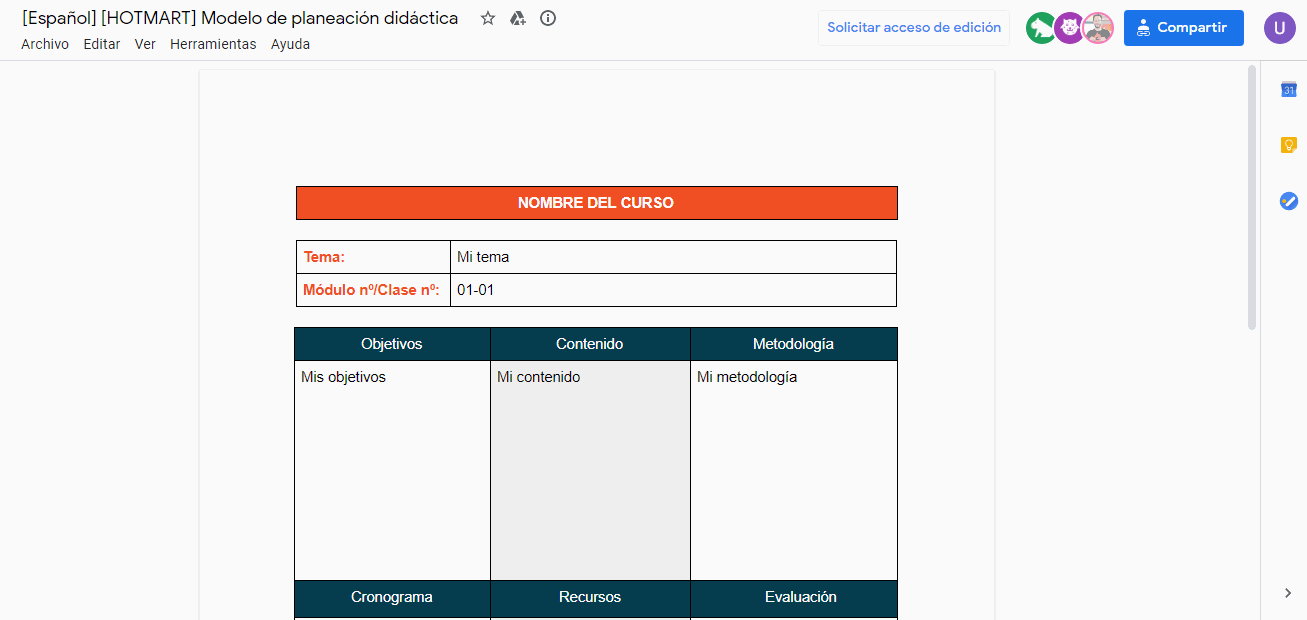 NOMBRE DEL CURSOTema:Mi temaMódulo nº/Clase nº:01-01ObjetivosContenidoMetodologíaMis objetivosMi contenidoMi metodología CronogramaRecursosEvaluaciónMi cronogramaRecursos necesariosMi forma de evaluación